Pécsi Tudományegyetem 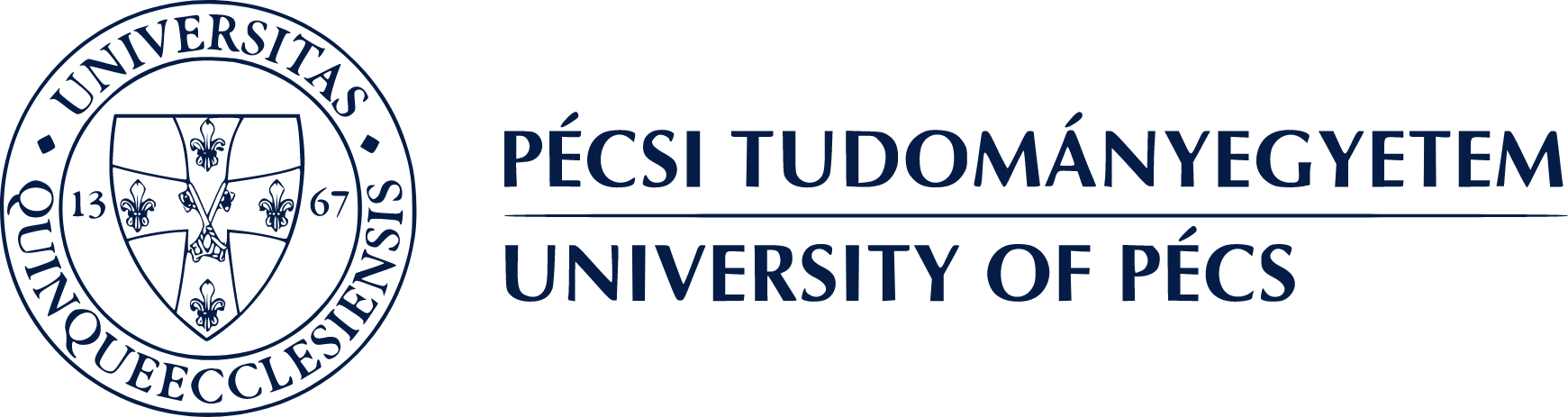 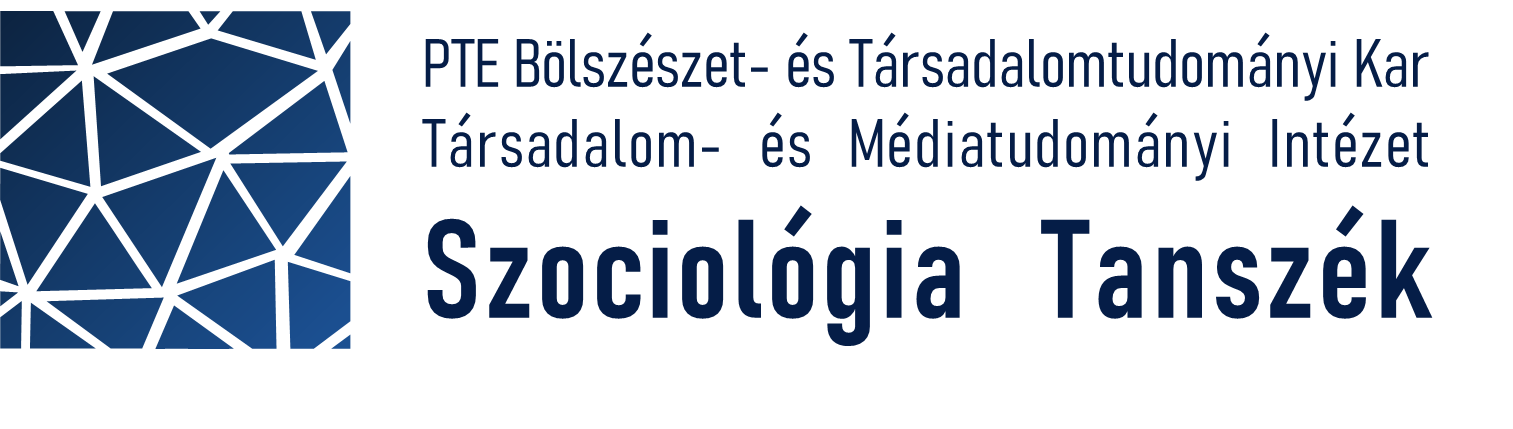 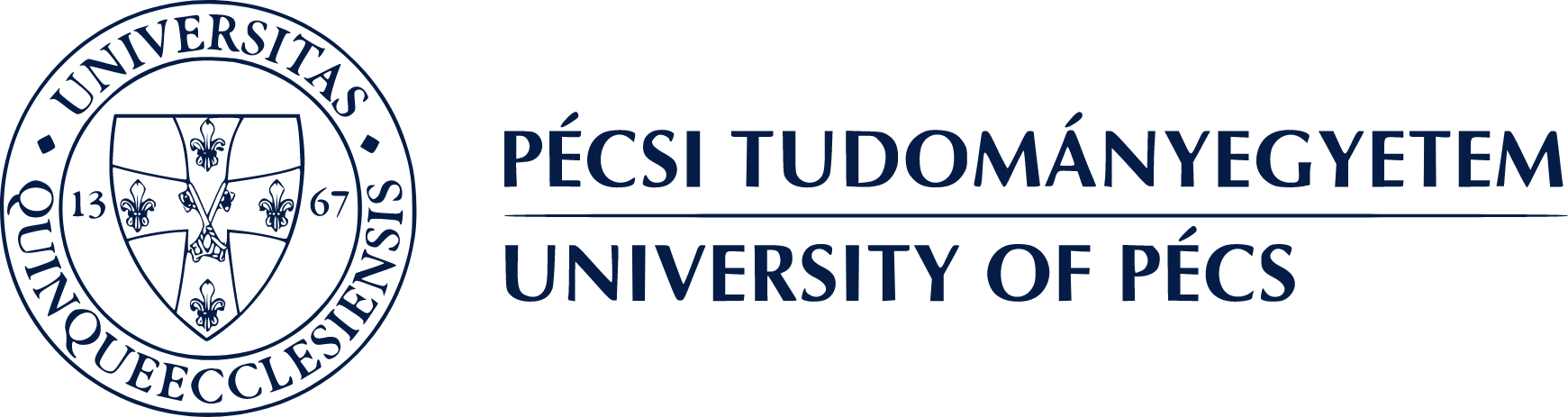 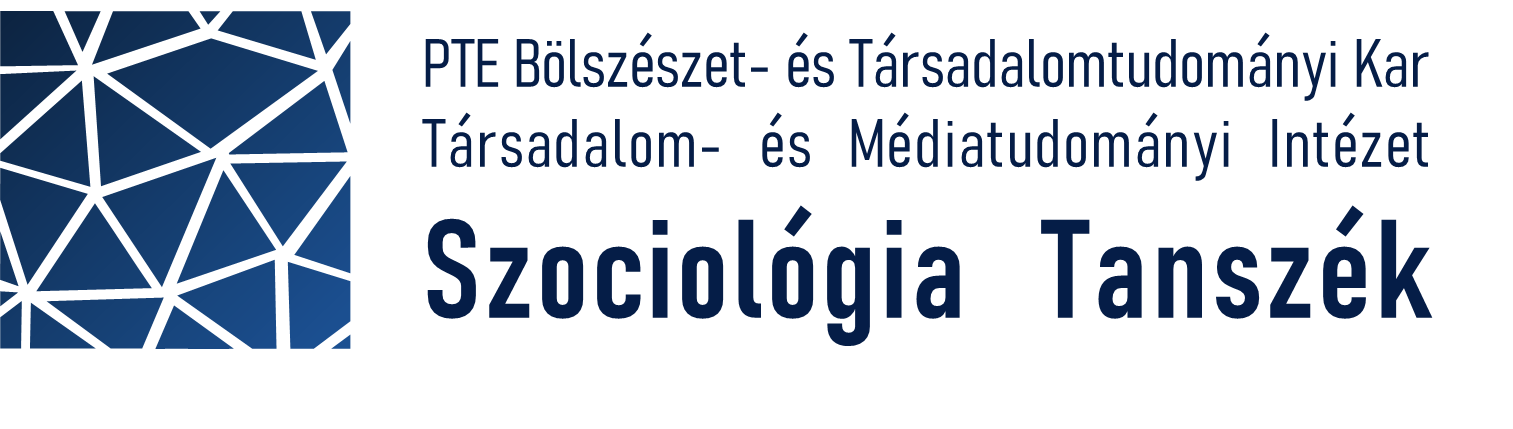 Bölcsészet- és Társadalomtudományi KarSzociológia Alapszak/MesterszakSZAKDOLGOZÓ NEVEA SZAKDOLGOZAT CÍMEKonzulens Nevekonzulens titulusaPécsi Tudományegyetem Bölcsészet- és Társadalomtudományi Kar Társadalom- és Médiatudományi Intézet, Szociológia Tanszék